Име.....................                                                          Дата:..............Сетило за мирис - носЗадача: Претстави сликовито продукти или состојби кои предизвикуваат пријатна или непријатна миризба.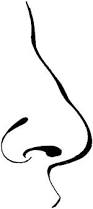 